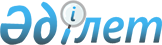 О внесении изменений в решение Жангалинского районного маслихата от 30 декабря 2021 года №16-2 "О бюджете Жанажолского сельского округа Жангалинского района на 2022-2024 годы"Решение Жангалинского районного маслихата Западно-Казахстанской области от 25 апреля 2022 года № 21-2
      Жангалинский районный маслихат Западно-Казахстанской области РЕШИЛ:
      1. Внести в решение Жангалинского районного маслихата "О бюджете Жанажолского сельского округа Жангалинского района на 2022-2024 годы" от 30 декабря 2021 года №16-2 следующие изменения:
      пункт 1 изложить в новой редакции:
      "1. Утвердить бюджет Жанажолского сельского округа на 2022-2024 годы согласно приложениям 1, 2 и 3, в том числе на 2022 год в следующих объемах:
      1) доходы – 28 631 тысяча тенге:
      налоговые поступления – 1 699 тысяч тенге;
      неналоговые поступления – 0 тенге;
      поступления от продажи основного капитала – 0 тенге;
      поступления трансфертов – 26 932 тысячи тенге;
      2) затраты – 28 961 тысяча тенге;
      3) чистое бюджетное кредитование – 0 тенге:
      бюджетные кредиты – 0 тенге;
      погашение бюджетных кредитов – 0 тенге;
      4) сальдо по операциям с финансовыми активами – 0 тенге:
      приобретение финансовых активов – 0 тенге;
      поступления от продажи финансовых активов государства – 0 тенге;
      5) дефицит (профицит) бюджета – - 330 тысяч тенге;
      6) финансирование дефицита (использование профицита) бюджета – 330 тысяч тенге:
      поступление займов – 0 тенге;
      погашение займов – 0 тенге;
      используемые остатки бюджетных средств – 330 тысяч тенге.";
      приложение 1 к указанному решению изложить в новой редакции согласно приложению к настоящему решению.
      2. Настоящее решение вводится в действие с 1 января 2022 года. Бюджет Жанажолского сельского округа на 2022 год
					© 2012. РГП на ПХВ «Институт законодательства и правовой информации Республики Казахстан» Министерства юстиции Республики Казахстан
				
      Секретарь маслихата

С.Жардемалиев
Приложение
к решению районного маслихата
от 25 апреля 2022 года № 21-2Приложение 1
к решению районного маслихата
от 30 декабря 2021 года № 16-2
Категория
Категория
Категория
Категория
Категория
Сумма, тысяч тенге
Класс
Класс
Класс
Класс
Сумма, тысяч тенге
Подкласс
Подкласс
Подкласс
Сумма, тысяч тенге
Специфика
Специфика
Сумма, тысяч тенге
Наименование
Сумма, тысяч тенге
1
2
3
4
5
6
1) Доходы
28 631
1
Налоговые поступления
1 699
04
Hалоги на собственность
1 699
1
Hалоги на имущество
95
3
Земельный налог
42
4
Hалог на транспортные средства
1 562
2
Неналоговые поступления
0
01
Доходы от государственной собственности
0
5
Доходы от аренды имущества, находящегося в государственной собственности
0
3
Поступления от продажи основного капитала
0
4
Поступления трансфертов 
26 932
02
Трансферты из вышестоящих органов государственного управления
26 932
3
Трансферты из районного (города областного значения) бюджета
26 932
Функциональная группа
Функциональная группа
Функциональная группа
Функциональная группа
Функциональная группа
Сумма, тысяч тенге
Функциональная подгруппа
Функциональная подгруппа
Функциональная подгруппа
Функциональная подгруппа
Сумма, тысяч тенге
Администратор бюджетных программ
Администратор бюджетных программ
Администратор бюджетных программ
Сумма, тысяч тенге
Программа
Программа
Сумма, тысяч тенге
Наименование
Сумма, тысяч тенге
1
2
3
4
5
6
2) Затраты
28 961
01
Государственные услуги общего характера
26 856
1
Представительные, исполнительные и другие органы, выполняющие общие функции государственного управления
26 856
124
Аппарат акима города районного значения, села, поселка, сельского округа
26 856
001
Услуги по обеспечению деятельности акима города районного значения, села, поселка, сельского округа
26 856
07
Жилищно-коммунальное хозяйство
1 705
3
Благоустройство населенных пунктов
1 705
124
Аппарат акима города районного значения, села, поселка, сельского округа
800
008
Освещение улиц в населенных пунктах
800
124
Аппарат акима города районного значения, села, поселка, сельского округа
600
009
Обеспечение санитарии населеных пунктах
600
124
Аппарат акима города районного значения, села, поселка, сельского округа
305
011
Благоустройство и озеленение населенных пунктов
305
12
Транспорт и коммуникации
400
01
Автомобильный транспорт
400
124
Аппарат акима города районного значения, села, поселка, сельского округа
400
013
Обеспечение функционирования автомобильных дорог
400
3) Чистое бюджетное кредитование
0
Бюджетные кредиты
0
Категория
Категория
Категория
Категория
Категория
Сумма, тысяч тенге
Класс
Класс
Класс
Класс
Сумма, тысяч тенге
Подкласс
Подкласс
Подкласс
Сумма, тысяч тенге
Специфика
Специфика
Сумма, тысяч тенге
Наименование
Сумма, тысяч тенге
1
2
3
4
5
6
5
Погашение бюджетных кредитов
0
01
Погашение бюджетных кредитов
0
1
Погашение бюджетных кредитов, выданных из государственного бюджета
0
4) Сальдо по операциям с финансовыми активами
0
Функциональная группа
Функциональная группа
Функциональная группа
Функциональная группа
Функциональная группа
Сумма, тысяч тенге
Функциональная подгруппа
Функциональная подгруппа
Функциональная подгруппа
Функциональная подгруппа
Сумма, тысяч тенге
Администратор бюджетных программ
Администратор бюджетных программ
Администратор бюджетных программ
Сумма, тысяч тенге
Программа
Программа
Сумма, тысяч тенге
Наименование
Сумма, тысяч тенге
1
2
3
4
5
6
Приобретение финансовых активов
0
Категория
Категория
Категория
Категория
Категория
Сумма, тысяч тенге
Класс
Класс
Класс
Класс
Сумма, тысяч тенге
Подкласс
Подкласс
Подкласс
Сумма, тысяч тенге
Специфика
Специфика
Сумма, тысяч тенге
Наименование
Сумма, тысяч тенге
1
2
3
4
5
6
6
Поступления от продажи финансовых активов государства
0
01
Поступления от продажи финансовых активов государства
0
1
Поступления от продажи финансовых активов внутри страны
0
5) Дефицит (профицит) бюджета
- 330
6) Финансирование дефицита (использование профицита) бюджета
330
7
Поступления займов
0
Функциональная группа
Функциональная группа
Функциональная группа
Функциональная группа
Функциональная группа
Сумма, тысяч тенге
Функциональная подгруппа
Функциональная подгруппа
Функциональная подгруппа
Функциональная подгруппа
Сумма, тысяч тенге
Администратор бюджетных программ
Администратор бюджетных программ
Администратор бюджетных программ
Сумма, тысяч тенге
Программа
Программа
Сумма, тысяч тенге
Наименование
Сумма, тысяч тенге
1
2
3
4
5
6
16
Погашение займов
0
Категория
Категория
Категория
Категория
Категория
Сумма, тысяч тенге
Класс
Класс
Класс
Класс
Сумма, тысяч тенге
Подкласс
Подкласс
Подкласс
Сумма, тысяч тенге
Специфика
Специфика
Сумма, тысяч тенге
Наименование
Сумма, тысяч тенге
1
2
3
4
5
6
8
Используемые остатки бюджетных средств
330
01
Остатки бюджетных средств
330
1
Свободные остатки бюджетных средств
330
01
Свободные остатки бюджетных средств
330